Allegato 1 Circ. n.297 del 15/05/2024   IAC-IIAC-IIIECAl Dirigente ScolasticoI.I.S. “G. B. VICO” Nocera Inferiore (SA)Oggetto: Progetto lettura - Incontro con Gianni Solla per la presentazione del libro “Il ladro di quaderni”, edizione Einaudi.I sottoscritti …………………………….…..	…………………………………….e…………………………………………                    …………………………………….Genitori dell’alunno/a	della classe	AUTORIZZANOil/la proprio/a figlio/a …………..a partecipare al progetto di lettura “Incontro con l’autore” in collaborazione con editore Einaudi, secondo le modalità e il calendario comunicati con la circolare interna n. 297 del 15/05/2024DICHIARANODi aver preso visione dell’attività proposta, nonché delle norme di comportamento da osservare.I GENITORI/ESERCENTI POTESTA’ GENITORIALE/TUTORI 	____________________________________________________________________________ALTRIMENTI INDICARE SE SI TRATTA DI CASO A O CASO B    A. Nel caso di genitori separati/divorziati con affidamento ad entrambi i genitori, poiché è prevista la firma di entrambi (cfr. Articolo 155 del codice civile, modificato dalla legge 8 febbraio 2006, n. 54), ciascun genitore dovrà inviare il presente modulo di autorizzazione.    B. Nel caso in cui il modello di autorizzazione sia sottoscritto da uno solo dei genitori occorre sottoscrivere anche la seguente dichiarazione:Ai sensi e per gli effetti del D.P.R. 445/2000 e ss.mm.ii., consapevole delle sanzioni penali richiamate dall’art. 76 del citato D.P.R. in caso di dichiarazioni mendaci, dichiaro sotto la mia personale responsabilità di esprimere anche la volontà dell’altro genitore che esercita la potestà genitoriale dell’alunno/a il quale conosce e condivide le scelte esplicitate.Nocera Inferiore, …………..Il genitore/esercente potestà genitoriale/tutore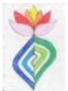 Ministero dell’istruzione e del meritoISTITUTO DI ISTRUZIONE SECONDARIA SUPERIORE“G.B. VICO”Liceo Classico – Liceo Linguistico- Istituto Tecnico EconomicoPiazza Cianciullo,1 – Tel. 0815176462 – Fax. 081517922584014 – Nocera Inferiore (SA)Ministero dell’istruzione e del meritoISTITUTO DI ISTRUZIONE SECONDARIA SUPERIORE“G.B. VICO”Liceo Classico – Liceo Linguistico- Istituto Tecnico EconomicoPiazza Cianciullo,1 – Tel. 0815176462 – Fax. 081517922584014 – Nocera Inferiore (SA)Ministero dell’istruzione e del meritoISTITUTO DI ISTRUZIONE SECONDARIA SUPERIORE“G.B. VICO”Liceo Classico – Liceo Linguistico- Istituto Tecnico EconomicoPiazza Cianciullo,1 – Tel. 0815176462 – Fax. 081517922584014 – Nocera Inferiore (SA)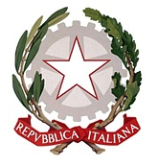 e-mail – sais07200d@istruzione.itSais07200d@pec.istruzione.itSais07200d@pec.istruzione.itCod. Min. SAIS07200DSito Web – www.istitutoistruzionesuperioregbvico.edu.itSito Web – www.istitutoistruzionesuperioregbvico.edu.itCodice fiscale 94079350651Codice fiscale 94079350651Codice Univoco Ufficio UFFMTDCodice Univoco Ufficio UFFMTDAUTORIZZAZIONE PER LAPARTECIPAZIONE Progetto lettura - Incontro con l’autore Gianni Solla -presentazione del libro “Il ladro di quaderni” edizione Einaudi